DUNE BUGGIES OFF ROAD  30/11/13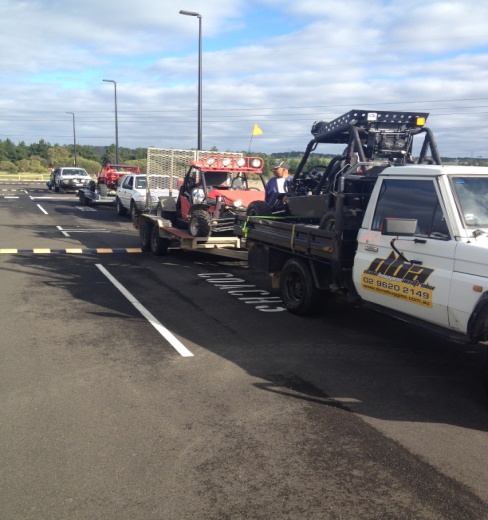 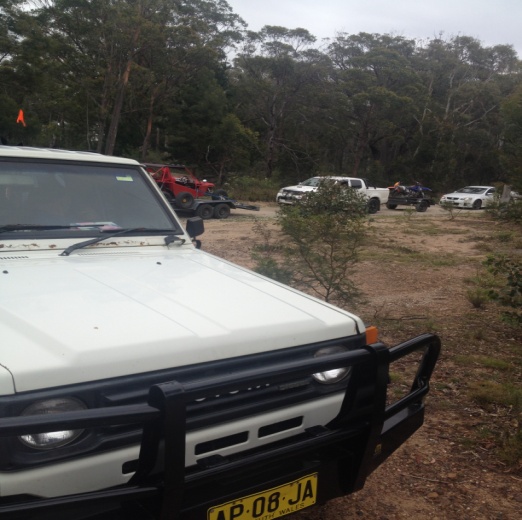 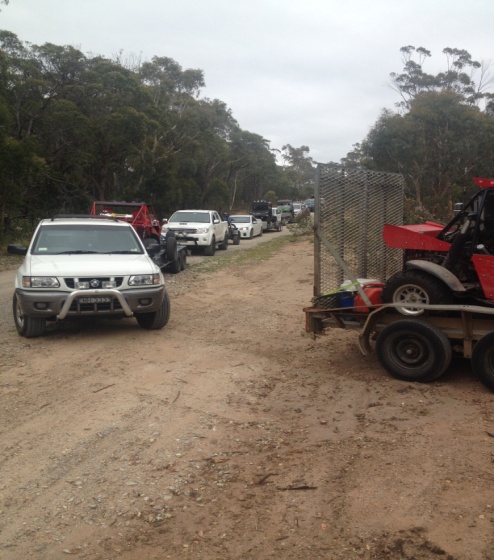 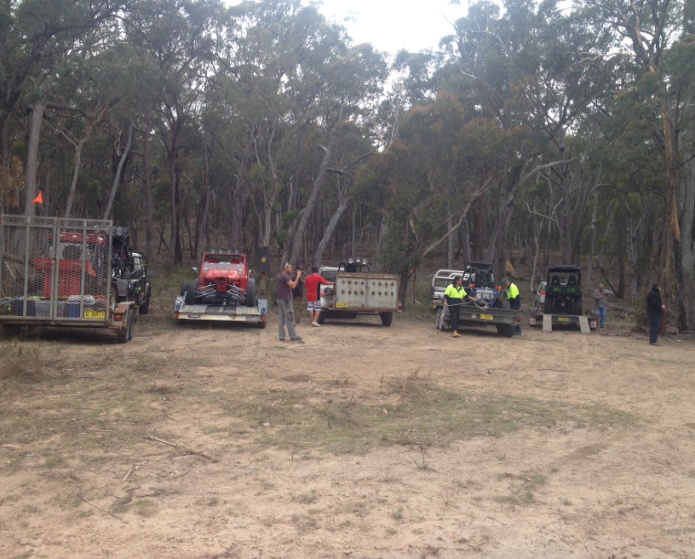 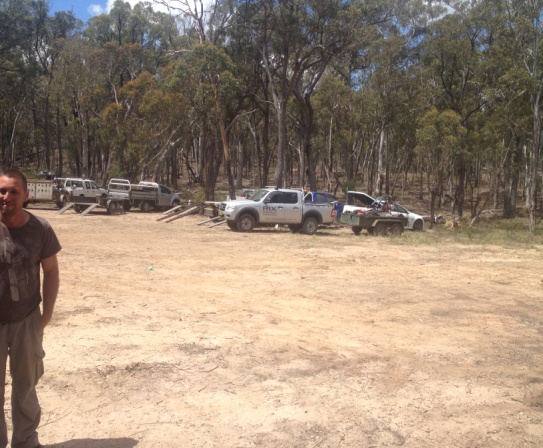 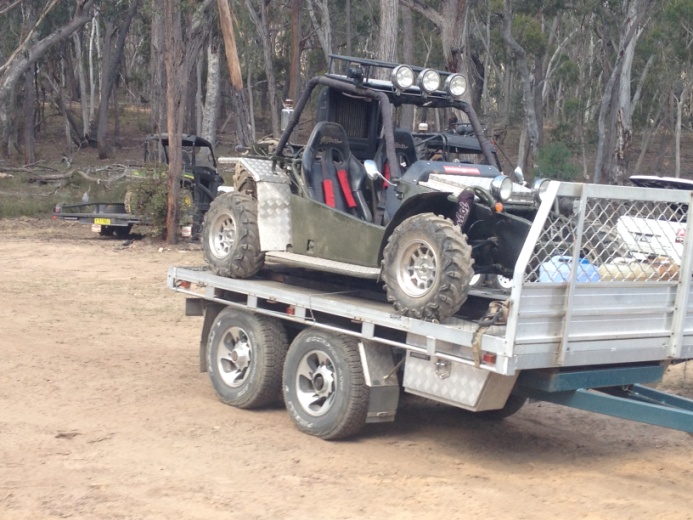 